    桃園市進出口商業同業公會 函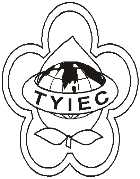          Taoyuan Importers & Exporters Chamber of Commerce桃園市桃園區中正路1249號5樓之4           TEL:886-3-316-4346   886-3-325-3781   FAX:886-3-355-9651ie325@ms19.hinet.net     www.taoyuanproduct.org受 文 者：各相關會員發文日期：中華民國110年5月31日發文字號：桃貿豐字第110216號附    件：主   旨：「食品及相關產品標示宣傳廣告涉及不實誇張易生誤解或醫療效能認定準則」第四條附件二修正案，業經衛生福利部於中華民國110年5月24日以衛授食字第1101201216號令修正發布，請查照。說   明：     ㄧ、依據衛生福利部110年5月24日衛授食字第1101201234號函辦理。     二、旨揭「食品及相關產品標示宣傳廣告涉及不實誇張易生誤解或醫療效能認定準則」第四條附件二修正草案，業經衛生福利部於中華民國110年2月20日以衛授食字第1101200065號公告於行政院公報，踐行法規預告程序。     三、旨揭發布令請至行政院公報資訊網、衛生福利部網站「衛生福利法規檢索系統」下最新動態」網頁或衛生福利部食品藥理署網站「公告資訊」下「本署公告」網頁自行下載。理事長  簡 文 豐